DIVISIBILITÉ ET CONGRUENCESI. Divisibilité dans  Définition : Soit a et b deux entiers relatifs.a divise b s'il existe un entier relatif k tel que b = ka.On dit également :- a est un diviseur de b,- b est divisible par a,- b est un multiple de a.Notation :  divise  se note : ∣Exemples :56 est un multiple de –8 car 56 = –7 x (–8)L'ensemble des multiples de 5 sont {… ; –15 ; –10 ; –5 ; 0 ; 5 ; 10 ; …}. On note cet ensemble .L’ensemble des diviseurs de 6 sont {–6 ; –3 ; –2 ; –1 ; 1 ; 2 ; 3 ; 6}0 est divisible par tout entier relatif.Propriété (transitivité) : Soit a et b deux entiers relatifs avec b non nul.b divise a  –b divise a  b divise –a  –b divise –aPropriété (transitivité) : Soit a, b et c trois entiers relatifs.Si a divise b et b divise c alors a divise c.Démonstration :Si a divise b et b divise c alors il existe deux entiers relatifs k et k' tels que b = ka et c = k'b.Donc c = k’ka et donc il existe un entier relatif l = kk' tel que c = la.Donc a divise c.Exemple :3∣12 et 12∣36 donc 3∣36.On peut appliquer également la contraposée de la propriété de transitivité :Comme 2 ne divise pas 1001, aucun nombre pair ne divise 1001.En effet, si par exemple 10 divisait 1001 alors 2 diviserait 1001.Méthode : Appliquer la définition de la divisibilité (démonstration par l’absurde) Vidéo https://youtu.be/z-CtTbP3RYA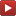 Démontrer que pour tout entier relatif , le nombre  n’est pas divisible par 3.On va effectuer un raisonnement par l’absurde en supposant le contraire de ce qu’il faut démontrer.Si notre démonstration aboutit à une « absurdité », une contradiction, cela prouvera que notre hypothèse de départ est fausse.Supposons, par l’absurde, qu’il existe un entier relatif , tel que  soit divisible par 3.Il existe alors un entier relatif  tel que Soit : , soit encore : .Ce qui signifie que 5 est divisible par 3. C’est « absurde », donc l’hypothèse de départ est fausse.Le nombre  n’est pas divisible par 3Propriété (combinaisons linéaires) : Soit a, b et c trois entiers relatifs.Si c divise a et b alors c divise ma + nb où m et n sont deux entiers relatifs.Démonstration :Si c divise a et b alors il existe deux entiers relatifs k et k' tels que a = kc et b = k'c.Donc ma + nb = mkc + nk'c et donc il existe un entier relatif l = mk + nk' tel que ma + nb = lc.Exemple :Soit un entier relatif  qui divise les entiers relatifs et .Alors  divise . Donc ou .Méthode : Utiliser la propriété des combinaisons linéaires (démonstration avec réciproque) Vidéo https://youtu.be/JGJ0VJV2ZgoDéterminer les entiers relatifs , tels que  divise .On a :  Si   et  , alors d’après la propriété des combinaisons linéaires :  Soit :  Soit encore :  .Les diviseurs de 7 sont : –7 ; –1 ; 1 et 7.Donc : soit  soit  soit  soit Les solutions possibles appartiennent à l’ensemble {–6 ; –3 ; –2 ; 1}.Attention, il faut maintenant vérifier la réciproque. En effet, la propriété des combinaisons linéaires (si… alors…) donne une condition nécessaire pour avoir la divisibilité sur les combinaisons linéaires.On a donc prouvé que, si  divise , alors nécessairement  appartient à l’ensemble {–6 ; –3 ; –2 ; 1}. La question est maintenant de savoir s’il suffit de prendre une valeur dans cet ensemble pour que  divise .Il faut donc prouver maintenant que si  appartient à l’ensemble {–6 ; –3 ; –2 ; 1} alors  divise  Si  : et . Or, , donc  est bien solution.Si  : et . Or, , donc  est bien solution.Si  : et . Or, , donc  est bien solution.Si  : et . Or, , donc  est bien solution.Les solutions sont –6, –3, –2 et 1.II. Division euclidiennePropriété : Soit a un entier naturel et b entier naturel non nul.Il existe un unique couple d’entiers (q ; r) tel que a = bq + r avec .Définitions : - q est appelé le quotient de la division euclidienne de a par b,- r est appelé le reste.Exemple :Dans la division euclidienne de 412 par 15, on a : 412 = 15 x 27 + 7Démonstration :Existence :1er cas :  : Le couple (q ; r) = (0 ; a) convient.2e cas :  : Soit E l'ensemble des multiples de b strictement supérieurs à a.Alors E est non vide car l'entier   appartient à E.En effet  donc .E possède donc un plus petit élément c'est à dire un multiple de b strictement supérieur à a tel que le multiple précédent soit inférieur ou égal à a.Il existe donc un entier q tel que .Comme,  on a : .Et comme , on a :  et donc .q est donc un entier naturel.On peut poser .Or a, b et q sont des entiers, donc r est entier.Comme , on a  donc r est donc un entier naturel.Et comme   on en déduit que .Unicité :On suppose qu'il existe deux couples (q ; r) et (q' ; r').Donc .Et donc : .Comme  est entier,  est un multiple de b.On sait que  et   donc  et   ,donc .Le seul multiple de b compris entre –b et b est 0, donc  et donc .D'où .Propriété : On peut étendre la propriété précédente au cas où a est un entier relatif.- Admis -Méthode : Déterminer le quotient et le reste d'une division euclidienne (1) Vidéo https://youtu.be/bwS45UeOZrg Déterminer le quotient et le reste de la division de –5000 par 17.A l'aide de la calculatrice, on obtient :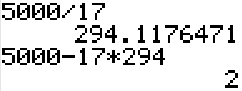 Ainsi : 5000 = 17 x 294 + 2Donc : –5000 = 17 x (–294) – 2Le reste est un entier positif inférieur à 17.Donc : –5000 = 17 x (–294) – 17 – 2 + 17Soit :   –5000 = 17 x (–295) + 15D'où, le quotient est –295 et le reste est 15.Méthode : Déterminer le quotient et le reste d'une division euclidienne (2) Vidéo https://youtu.be/fv5uhr8JP3UDéterminer le quotient et le reste de la division de  par , avec  entier naturel.Pour tout entier naturel , on a : On décompose   en . On a choisi  car  est le plus grand facteur entier tel que . En effet, le produit du diviseur par le quotient ne doit pas dépasser le dividende, sinon le reste serait négatif !La relation  est la division euclidienne de  par  à condition que , soit :  ou encore .Ainsi, pour , dans la division euclidienne de  par , le quotient est  et le reste est .Reste donc à traiter les cas  et  Propriété : Soit un entier naturel , tel que .Alors, tout entier  s’écrit sous l’une des formes suivantes : ou  ou  … ou , avec  entier relatif.Exemples pour comprendre :- En effectuant la division de  par , on a : , avec .Ainsi,  peut s’écrire :  ou  ou  ou  ou .- De même,  peut s’écrire :  ou .On retrouve ici, la notion de parité d’un nombre : un nombre est soit pair, soit impair.Méthode : Effectuer une démonstration par disjonction des cas Vidéo https://youtu.be/AEkdYp0DqsoDémontrer que pour tout entier naturel ,  est divisible par 3.Le raisonnement par disjonction de cas consiste à décomposer la proposition que l'on veut démontrer en différents cas qui seront vérifiés successivement.On veut démontrer ici une divisibilité par 3, il peut donc être pertinent de décomposer l’entier  sous une des trois formes suivantes : ou  ou , avec  entier relatif.On a donc 3 cas possibles :Si  : donc  est divisible par 3.Si  : donc  est divisible par 3.Si  : donc  est divisible par 3.Ainsi, pour tout entier naturel ,  est divisible par 3.III. Congruences dans  	1) DéfinitionExemple :On considère la suite de nombres : 1, 6, 11, 16, 21, 26, 31, 36.Si on prend deux quelconques de ces nombres, alors leur différence est divisible par 5.Par exemple : 21 – 6 = 15 qui est divisible par 5.On dit que 21 et 6 sont congrus modulo 5.Définition : Soit n un entier naturel non nul.Deux entiers a et b sont congrus modulo n lorsque a – b est divisible par n.On note .Propriété : Soit n un entier naturel non nul.Deux entiers a et b sont congrus modulo n, si et seulement si, la division euclidienne de a par n a le même reste que la division euclidienne de b par n.Démonstration :- Si r = r' :a – b = nq + r – nq' – r' = n(q – q') donc a – b est divisible par n et donc .- Si a et b sont congrus modulo n :a – b = nq + r – nq' – r' = n(q – q') + r – r'Donc r – r' = a – b – n(q – q')Comme , a – b est divisible par n et donc r – r' est divisible par n.Par ailleurs,  et Donc   et Et donc .r – r' est un multiple de n compris entre –n et n donc , soit .Exemple : On a vu que .Les égalités euclidiennes 21 = 4 x 5 + 1 et 6 = 1 x 5 + 1 montrent que le reste de la division de 21 par 5 est égal au reste de la division de 6 par 5.Méthode : Écrire avec des congruences Vidéo https://youtu.be/BTCsGN6xwXg Vidéo https://youtu.be/wdFNCnSfIgE 1) Compléter :               	   2) Démontrer que : 1) – Les solutions sont multiples, la plus simple consisterait à écrire  !Ce n’est évidemment pas satisfaisant, on privilégiera la recherche d’un entier naturel  tel que  avec  (en référence à la division euclidienne).En effet, si  est le reste de la division de 13 par 5, alors on a : . signifie que , soit , .On cherche donc un entier relatif , tel que .En prenant , on a : .Ainsi : .– On cherche , tel que  et . signifie que , .Avec , on trouve .Ainsi : .– On cherche , tel que  et . signifie que , .Avec , on trouve .Ainsi : .2)  signifie qu’il existe un entier relatif , tel que .C’est vrai ! En effet,  convient : 	2) Propriétés sur les congruencesPropriétés : Soit n un entier naturel non nul.a)  pour tout entier relatif a.b) Si  et  alors  (Relation de transitivité)Démonstration :a) a – a = 0 est divisible par n.b)  et   donc n divise a – b et b – c donc n divise a – b + b – c = a – c.Propriété (Opérations) : Soit  un entier naturel non nul.Soit a, b, a' et b' des nombres relatifs tels que  et  alors on a : -    -    -    -    avec . Démonstration de la dernière relation :Initialisation : La démonstration est triviale pour p = 0 ou p = 1Hérédité :	- Hypothèse de récurrence : 	Supposons qu'il existe un entier k tel que la propriété soit vraie : 	- Démontrons que : La propriété est vraie au rang : .Conclusion :La propriété est vraie pour p = 0 et héréditaire à partir de ce rang. D'après le principe de récurrence, elle est vraie pour tout entier naturel p.Exemples :On a :   et  donc :-  et on a alors -  et on a alors Attention la réciproque est fausse : Si , on n’a pas nécessairement .Méthode : Appliquer les propriétés sur les congruences Vidéo https://youtu.be/4RRjMC8_DioCompléter le tableau :3) Exemples d’applicationMéthode : Résoudre une équation avec des congruences Vidéo https://youtu.be/Hb39SqG6nbg  Vidéo https://youtu.be/aTn05hp_b7I a) Déterminer les entiers x tels que b) Déterminer les entiers x tels que a) Les entiers x solutions sont tous les entiers de la forme  avec .b)  donc Or x est nécessairement congru à l'un des entiers 0, 1, 2 ou 3 modulo 4.Par disjonction des cas, on a :Donc  On en déduit que .Les entiers x solutions sont tous les entiers de la forme  avec .Méthode : Démontrer une divisibilité à l’aide des congruences Vidéo https://youtu.be/ZzlPFO59_t0Démontrer que pour tout entier naturel ,  est divisible par 3.On retrouve le même exercice (résolu ici à l’aide des congruences) que celui proposé dans le paragraphe II.On veut démontrer ici une divisibilité par 3, il peut donc être pertinent d’écrire  à l’aide de modulo 3 : ou  ou On a donc 3 cas possibles, on va effectuer la démonstration par disjonction des cas en présentant les calculs dans un tableau :Ainsi, pour tout entier naturel ,  est divisible par 3.Méthode : Déterminer le reste d'une division euclidienne à l'aide de congruences Vidéo https://youtu.be/uVS-oeibDJ4 a) Déterminer le reste de la division de 2456 par 5.b) Déterminer le reste de la division de 2437 par 7.a) Toute puissance de 1 est égale à 1. On cherche donc à faire apparaitre une puissance de 2 qui est égale à 1 modulo 5.On choisit alors de décomposer 456 à l'aide du facteur 4 car .On applique la formule de congruence des puissances : Le reste est égal à 1.b) On cherche donc une puissance de 2 qui est égale à 1 modulo 7.On choisit alors de décomposer 437 à l'aide du facteur 3 car .Le reste est égal à 4.Étude d’un problème de chiffrement : Appliquer un codage (Cryptographie) : Vidéo https://youtu.be/GC7lFz4WGsc 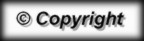 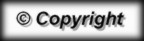 QuotientReste011332116531221730x modulo 401233x modulo 40321